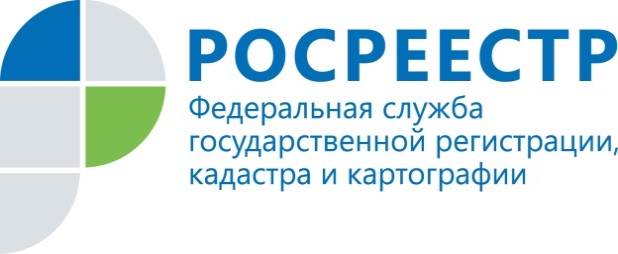 Помощник руководителя Управления Росреестра                                    ПРЕСС-РЕЛИЗпо Приморскому краю по СМИ  А. Э. Разуваева+7 (423) 241-30-58моб. 8 914 349 45 85
25press_rosreestr@mail.ruhttps://rosreestr.ru/  690091, Владивосток, ул. Посьетская, д. 48   «Дальневосточный гектар» предпочитают брать в Приморском крае«Дальневосточный гектар» продолжает пользоваться спросом у участников программы, причем наибольший интерес, как и прежде, вызывают земли Приморского края.Владивосток, 22.03.2019 г. В феврале исполнилось два года с начала общероссийского этапа реализации программы «Дальневосточный гектар», который дает возможность россиянам получить бесплатно земельный участок в одном из регионов Дальневосточного Федерального округа.Территориальные органы Росреестра осуществляют государственный кадастровый учет земельных участков, выделенных по программе Дальневосточный гектар и государственную регистрацию договоров безвозмездного срочного пользования земельными участками.На сегодняшний день больше всего заявлений о постановке земельных участков на государственный кадастровый учет поступило в Приморский край – 17 000. В Хабаровский край – чуть более 10 000 заявлений, в Сахалинскую область  - 9 096 заявлений. Средние позиции занимают Республика Саха (Якутия) и Амурская область – 6 676 и 5199 заявлений соответственно.  В оставшиеся регионы, входящие в Дальневосточный Федеральный округ, поступило от 2 500 и менее заявлений о постановке земельных участков на государственный кадастровый учет.Приморский край лидирует и по количеству принятых решений о государственной регистрации договоров безвозмездного срочного пользования земельными участками - на сегодняшний день приморскими регистраторами зарегистрировано около 13 000 договоров, более 8 000 решений о регистрации договоров безвозмездного срочного пользования земельными участками принято в Хабаровском крае, 7858 решений– в Сахалинской области. Замыкает четвёрку лидеров Амурская область – Управлением Росреестра по Амурской области зарегистрировано 5818 договоров о безвозмездном срочном пользовании земельными участками.Всеми территориальными органами Росреестра определен сокращенный срок для государственной регистрации договоров по предоставлению земельных участков, который составляет 5 рабочих дней. Принятые летом 2017 года поправки в закон о «Дальневосточном гектаре» позволили существенно расширить территорию, доступную гражданам по данной программе и снизить количество отказов по заявлениям на предоставление земельных участков. Теперь уполномоченный орган, рассматривающий заявление гражданина на «Дальневосточный гектар», обязан предлагать альтернативный вариант в случаях, когда раньше был бы дан отказ: это либо предложение по корректировке границ участка, либо выбор участка, поставленного на кадастровый учет.Как показывает статистика, большинство граждан, участвующих в программе Дальневосточный гектар, предпочитают брать землю для строительства личного жилья. Чуть меньшее количество желающих получить гектар выбрали занятие сельскохозяйственной деятельностью и незначительный процент -  хотят обустроить дачный участок и личное подсобное хозяйство. Заявление на «Дальневосточный гектар» можно подать онлайн из любой точки мира – с помощью бесплатной федеральной информационной системы «НаДальнийВостокРФ». В течение первого года заявителю необходимо определиться с видом использования участка, через три года - задекларировать освоение. После 4,5 лет безвозмездного пользования участком (в течение полугода) можно оформить землю в собственность или длительную аренду. О РосреестреФедеральная служба государственной регистрации, кадастра и картографии (Росреестр) является федеральным органом исполнительной власти, осуществляющим функции по государственной регистрации прав на недвижимое имущество и сделок с ним, по оказанию государственных услуг в сфере ведения государственного кадастра недвижимости, проведению государственного кадастрового учета недвижимого имущества, землеустройства, государственного мониторинга земель, навигационного обеспечения транспортного комплекса, а также функции по государственной кадастровой оценке, федеральному государственному надзору в области геодезии и картографии, государственному земельному надзору, надзору за деятельностью саморегулируемых организаций оценщиков, контролю деятельности саморегулируемых организаций арбитражных управляющих. Подведомственными учреждениями Росреестра являются ФГБУ «ФКП Росреестра» и ФГБУ «Центр геодезии, картографии и ИПД». В ведении Росреестра находится ФГУП «Ростехинвентаризация – Федеральное БТИ». 